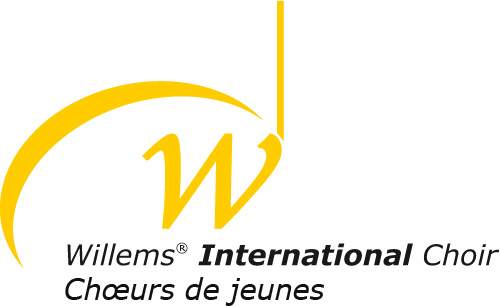 MEDNARODNI ZBOR WILLEMS®MONTSERRAT, ŠPANIJA - JULIJ 2019SPLOŠNI POTEK SREČANJA                                                                                                 - Prihod: v ponedeljek, 15. julija (dopoldan)=> možno je organizirati prihod v nedeljo, 14. julija (zvečer), v tem primeru FIW ne prevzame stroškov nočitve ali prehrane- Srečanje bo potekalo: od ponedeljka, 15. julija (popoldan), do sobote, 20. julija, (zvečer)=> zaključni koncert bo v soboto, 20. julija, zvečer v Baziliki Monserrat- Odhod: v nedeljo, 21. julija (dopoldan)VAJE, NASTANITEV IN ORGANIZIRANA PREHRANA Samostan Montserrat / Monestir de Montserrat08691 Barcelona, ŠpanijaInternetna stran: https://www.montserratvisita.com/en/index.html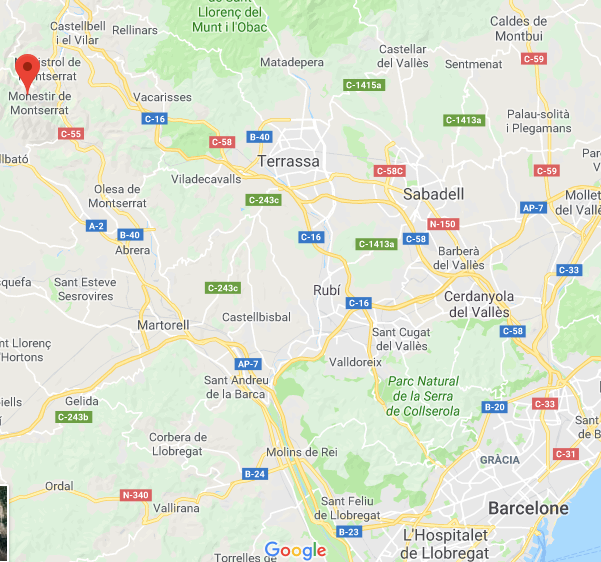 ORGANIZACIJA ZBOROV:WIC 2: za pevce, stare od 8 - 12 let / mešani zborzborovodja: Pau JORQUERA BORDONAUWIC 1: za pevce, stare od 13 - 18 let / mešani zborzborovodkinja: Mariana DELGADILLOVOKALNA TEHNIKA: Benjamin LUNETTA, prof. petjaPoleg dela na vokalni tehniki tekom srečanja bo prof. Benjamin Lunetta tudi glavni koordinator projekta. ADMINISTRACIJA: Maryline FOURRÉ / +33 (0)4 72 62 87 38 / secretariat@fi-willems.orgCENA- pedagoški stroški + polni penzion (7 dni, 6 nočitev); stroški prevoza niso vključeni- FIW zagotavlja omenjene storitve od ponedeljka, 15. julija, (kosilo) do nedelje, 21. julija, (zajtrk)NA OSEBO : 560 eurČe se srečanja udeležita dva otroka iz iste družine, je cena za drugega 510 eurO načinu in roku prijave bomo posredovali informacije takoj, ko bodo na voljo.